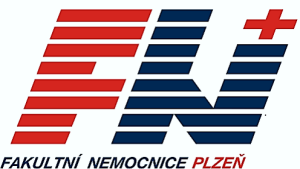 Radiologický fyzikCo vás čekáOptimalizace radiační ochrany, zavádění fyzikálních a technických postupů v oblasti ionizujícího záření do klinické praxe. Fyzikálně-technické činnosti spojené s přejímáním 
a kontrolou radiologických zařízení, hodnocení fyzikálních měření zdrojů ionizujícího záření. Stanovení a hodnocení dávek pacientů z lékařského ozáření, analýzy 
a interpretace expozičních údajů a hodnot.Jaké znalosti a dovednosti byste měli mítRadiologický fyzik dle § 25 zákona č. 96/2004 Sb. v platném znění nebo absolvent magisterského studijního oboru matematicko-fyzikálního zaměření s potenciálem dostudování akreditovaného kvalifikačního kurzu radiologická fyzika.Informace o poziciAdresa: alej Svobody 923/80, Plzeň – Severní PředměstíPožadované vzdělání: Vysokoškolské / univerzitníBenefity: Bonusy/prémie, Příspěvek na dovolenou, Nadstandardní lékařská péče, Sleva na firemní výrobky/služby, Příspěvek na penzijní/životní připojištění, Stravenky/příspěvek na stravování, Dovolená 5 týdnů, Ubytování/příspěvek na ubytování, Firemní rekreační zařízení, Vzdělávací kurzy, školení, Příspěvek na sport/kulturu/volný čas, Firemní akceTyp pracovního poměru: Práce na plný úvazekDélka pracovního poměru: Na dobu určitou – možnost doby neurčitéTyp smluvního vztahu: pracovní smlouvaPozice je vhodná i pro absolventy.Fakultní nemocnice Plzeň, Mgr. Michaela Vargová
Edvarda Beneše 1128/13, 30599 Plzeň, Česká Republika
377 402 921, kariera@fnplzen.cz